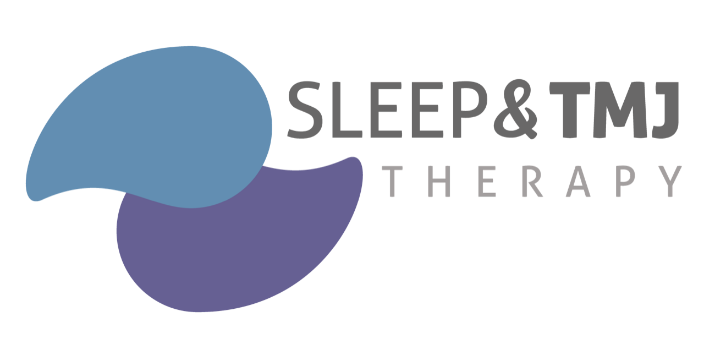 Welcome to Sleep and TMJ Therapy! We would like to help you make the most of your visit. Included is a list of local attractions, eateries, lodging, and travel options for your convenience. Please feel free to contact us with any questions or concerns. We look forward to meeting and working with you!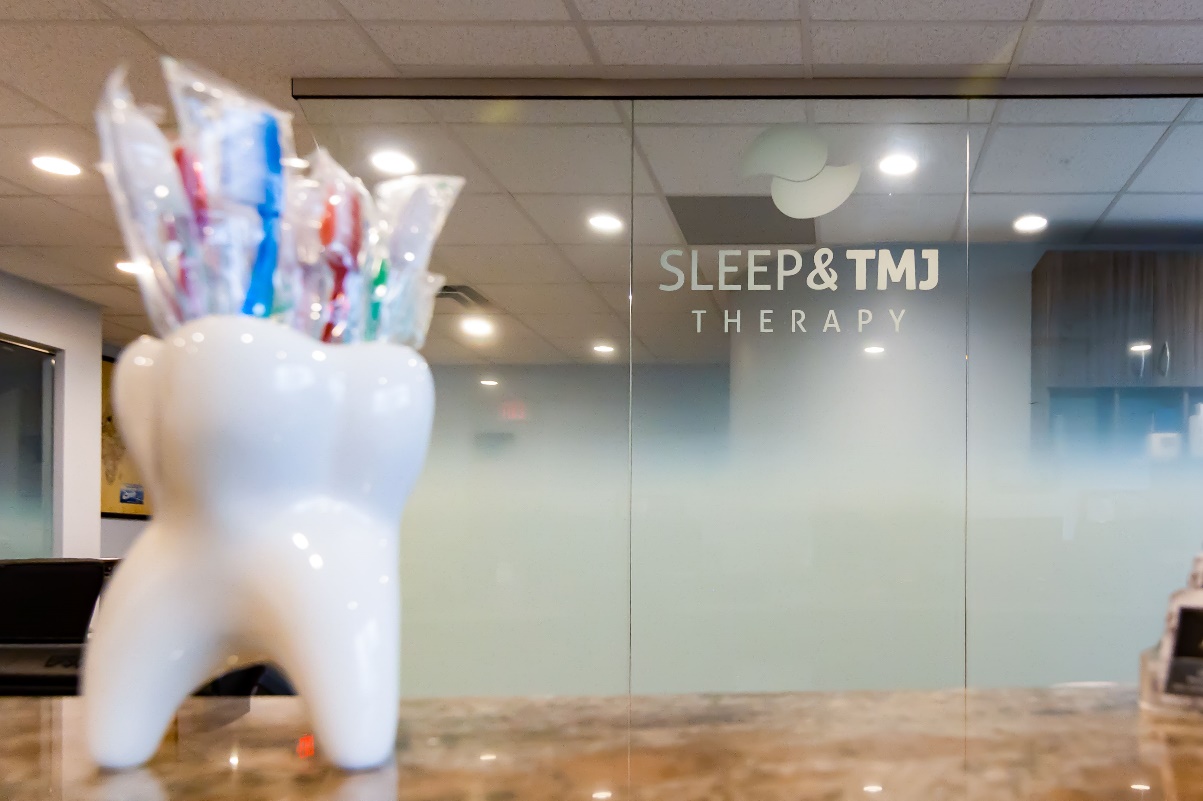 Office Information: 
Address: 2841 Hartland Road Suite 301 Falls Church, VA 22043 
Website: www.sleepandtmjtherapy.com 
Office number: 1(703) 821-1103 
Email: Office@sleepandTMJtherapy.com 
Office Hours: M-F 7:00am-4:00pmTRANSPORTATIONLocal Airports:Dulles International Airport (IAD)
1 Saarinen Cir. Dulles, VA
(20.1 miles from our office)Ronald Reagan National Airport (DCA)
1 Aviation Cir. Washington, DC
(19.3 miles from our office)Baltimore Washington International Airport (BWI)7050 Friendship Rd. Baltimore, MD
(50.4 miles from our office)Train Stations:Union Station 
50 Massachusetts Ave NE. Washington, DCAmtrak – Alexandria VA
110 Callahan Dr.
Alexandria, VALocal Transportation:Dunn Loring Metro Station
2700 Gallows Rd.  Vienna, Va.
(0.3 miles from our office)Vienna/FFX-GMU Metro Station
9550 Saintsbury Dr.  Fairfax, Va.
(3 miles from our office)Enterprise Rent-a-Car
3055 Nutley St. Fairfax 
1 (703) 280-4646Fairfax Taxi Service
1 (703) 859-8294Fairfax Red Top Cab
 (703) 333-3333Washington Metro/Bus Service
Trip planner: https://www.wmata.com/HOTELS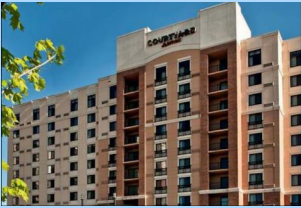 Courtyard Dunn Loring Fairfax (Pet Friendly)
2722 Gallows Rd, Vienna, VA 22180 
1(703) 573-9555 (.7 miles from our office)Archer Hotel Falls Church (Pet Friendly)
8296 Glass Alley Fairfax, Virginia, USA, 22031                                  
1(571) 327-2277                                                                                        (.8 miles from our office)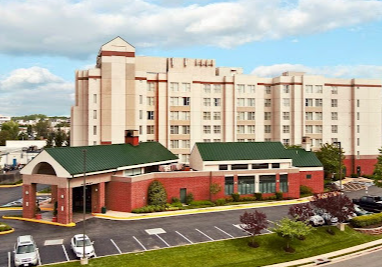 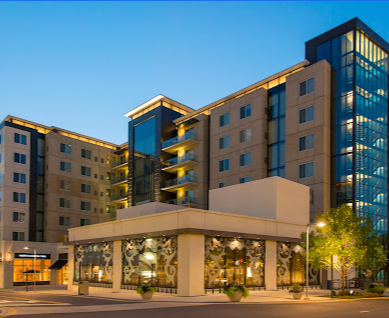 Homewood Suites by Hilton (Pet Friendly) 
8130 Porter Road, Falls Church, Virginia, 22042 
1(703) 560-6644 (.5 miles from our office)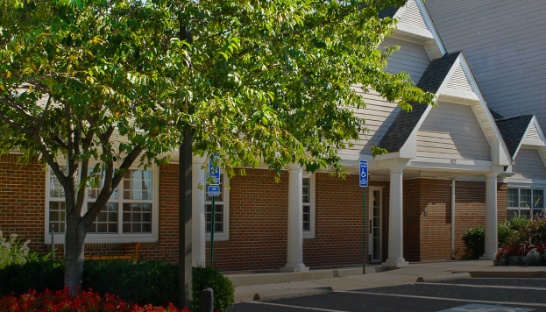 Residence Inn Fairfax Merrifield (Pet Friendly)
8125 Gatehouse RdFalls Church, VA 22042 
1(703) 573-5200 (.5 miles from our office)Extended Stay America (Pet Friendly)
8281 Willow Oaks Corporate DrFairfax, VA 22031
1(703) 204-0088 (1.3 miles from our office)Budget Inn Falls Church 
7155 Lee Highway Falls Church, VA 22046 
1(703) 533-8600 (2.5 miles from our office)Hilton Garden Inn (Pet Friendly)
706 West Broad StreetFalls Church, Virginia, 22046 
1(703) 237-8700 (2.9 miles from our office)TownePlace Suites 
205 Hillwood AveFalls Church, VA 22046 
1(703)237-6172 (3 miles from our office)Comfort Inn
6111 Arlington BlvdFalls Church, VA 22044
1(703) 534-9100(5 miles from our office)ENTERTAINMENTTyson’s Corner Shopping Center (Shopping/Dining/Movies)
1961 Chain Bridge Rd. McLean, VATyson’s II Galleria
2001 International Drive McLean, VAMeadowlark Botanical Gardens
9750 Meadowlark Gardens Ct Vienna, VAWashington National Zoo
Connecticut Ave NW, Washington DCWashington Monument and Mall
2 15th St. NW. Washington, DCInternational Spy Museum
700 L'Enfant Plaza SW, Washington, DCClemyjontri Park 
6317 Georgetown Pike Mclean, VAMosaic District (Shopping/Movies/Dining)
2905 District Ave. Fairfax, VANational Aquarium
Baltimore, MDBowl America Website 
9699 Fairfax Blvd, Fairfax, VATop Golf 
6625 S Van Dorn St Alexandria, VAiFLY Loudoun (Indoor Sky Diving) 
20315 Commonwealth Center Drive Ashburn, VAAMC Tyson's Corner (Movie Theater) 
7850 Tysons Corner Center McLean, VANational Portrait Gallery 
8th and F St. NW Washington, DCGetting Your MRI at Tyson’s Imaging Center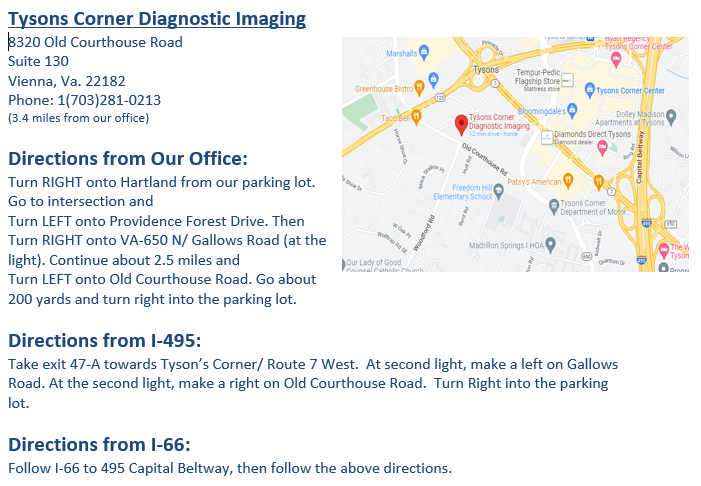 